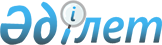 О внесении изменения в приказ Министра национальной экономики Республики Казахстан от 5 октября 2018 года № 21 "Об утверждении Типового кодекса корпоративного управления в контролируемых государством акционерных обществах, за исключением Фонда национального благосостояния"Приказ и.о. Министра национальной экономики Республики Казахстан от 15 июля 2022 года № 49. Зарегистрирован в Министерстве юстиции Республики Казахстан 19 июля 2022 года № 28842
      ПРИКАЗЫВАЮ:
      1. Внести в приказ Министра национальной экономики Республики Казахстан от 5 октября 2018 года № 21 "Об утверждении Типового кодекса корпоративного управления в контролируемых государством акционерных обществах, за исключением Фонда национального благосостояния" (зарегистрирован в Реестре государственной регистрации нормативных правовых актов за № 17726) следующее изменение:
      в Типовом кодексе корпоративного управления в контролируемых государством акционерных обществах, за исключением Фонда национального благосостояния, утвержденном указанным приказом:
      пункт 3 изложить в следующей редакции:
      "3. Контролируемые государством акционерные общества, за исключением Фонда национального благосостояния, утверждают кодексы корпоративного управления в соответствии с Кодексом, а также проводят независимую оценку корпоративного управления не менее одного раза в три года, результаты которой размещают на интернет-ресурсе акционерных обществ.".
      2. Департаменту политики управления государственными активами в установленном законодательством порядке обеспечить:
      1) государственную регистрацию настоящего приказа в Министерстве юстиции Республики Казахстан;
      2) размещение настоящего приказа на интернет-ресурсе Министерства национальной экономики Республики Казахстан;
      3) в течение десяти рабочих дней после государственной регистрации настоящего приказа в Министерстве юстиции Республики Казахстан представление в Юридический департамент Министерства национальной экономики Республики Казахстан сведений об исполнении мероприятий, предусмотренных подпунктами 1) и 2) настоящего пункта.
      3. Контроль за исполнением настоящего приказа возложить на курирующего вице-министра национальной экономики Республики Казахстан.
      4. Настоящий приказ вводится в действие по истечении десяти календарных дней после дня его первого официального опубликования.
      "СОГЛАСОВАН"Министерство финансовРеспублики Казахстан
					© 2012. РГП на ПХВ «Институт законодательства и правовой информации Республики Казахстан» Министерства юстиции Республики Казахстан
				
      И.о. министраНациональной экономикиРеспублики Казахстан

Т. Жаксылыков
